ПРОЕКТПоложениео проведении муниципального этапа регионального конкурса детского рисунка "Пейзажи родного края"Общие положенияРегиональный конкурс детского рисунка "Пейзажи родного края" (далее Конкурс) проводится по инициативе народного художника России Владимира Глебовича Никонова совместно с Нижегородским отделением Международной общественной организации "Имперское Православное Палестинское Общество". Организаторами Конкурса являются министерство образования, науки и молодежной политики Нижегородской области и министерство культуры Нижегородской области.Цель и задачиЦель Конкурса – популяризация и развитие интереса к пейзажной живописи у детей и молодежи Нижегородской области.Задачи: - выявление и поддержка талантливых и одаренных детей в направлении "Искусство";- приобретение участниками Конкурса новых знаний, умений и навыков в пейзажной живописи;- формирование у детей и молодежи художественной культуры и ценностного отношения к родному краю.3. Участники Конкурса:В Конкурсе принимают участие обучающиеся образовательных организаций Нижегородской области в четырех возрастных группах:I возрастная группа – 5-7 лет;II возрастная группа – 8-10 лет;III возрастная группа – 11-14 лет;IV возрастная группа – 15-18 лет.4. Порядок проведения Конкурса4.1. Конкурс проводится в два этапа:I этап (муниципальный) – 16 сентября – 25сентября 2019 года.В срок до 25 сентября 2019 года для участия в муниципальном этапе областного Конкурса в МБОУ ДО "Починковский ЦДО" по адресу: ул. 1 Мая, д.2 с. Починки  направляются оригиналы следующих документов:- заявка (Приложение 1);- согласие законного представителя участника Конкурса на обработку персональных данных (Приложение 2);- согласие законного представителя участника Конкурса на некоммерческое использование конкурсной работы (Приложение 3);- работы участников конкурса;- электронные версии работ участников конкурса в формате JPEG;Работы должны быть оформлены в рамы светло-коричневого цвета  (ширина 1 см, картон) с паспарту светло-серого цвета (ширина 6 см, картон), перекрывающего рисунок, не более, чем на 0,5 см с каждой стороны (Приложение 4).II этап (областной) – 7 октября – 10 ноября 2019 года.На данном этапе ГБУДО ЦРТД и Ю НО: - создает экспертное жюри, которое проводит оценку конкурсных работ в соответствии с критериями;- совместно с НГВК организует выставку "Пейзажи родного края",  приуроченную ко Дню народного единства;- совместно с НО МОО ИППО организует мастер – класс Владимира Глебовича Никонова.5. Требования к творческим работам Конкурса.5.1.  На Конкурс направляются рисунки формата А3 (30Х40 см) (другой формат не рассматривается).5.2. Рисунки выполняются на ватмане, акварельной бумаге, картоне с использованием различных художественных материалов кроме мелков и угля и должны соответствовать тематике Конкурса (пейзажи средней полосы России).5.3. Этикетка располагается на оборотной стороне рисунка в правом нижнем углу со следующим содержанием:- муниципальный район;- наименование образовательной организации;- Ф.И.О. ребенка (без сокращений), количество полных лет, дата рождения;- наименование конкурса;- название работы;- Ф.И.О. руководителя творческого объединения (без сокращений).- 5.4. Конкурсные работы на рецензируются и не возвращаются.6. Критерии оценки конкурсных работТворческие работы оцениваются по следующим критериям:- композиционная целостность и единство;- гармоничность колористического решения;- художественная выразительность;- качество исполнения;- соответствие тематике конкурса.7. Подведение итогов. Награждение участников.7.1.  В Каждой возрастной группе определяются победители и призеры.7.2. Работы 4 победителей муниципального этапа направляются для участия в областном этапе Конкурса.7.3. В областном этапе:- определяются авторы лучших работ 1,2,3 места в каждой возрастной группе – лауреаты.- 12 лауреатов награждаются авторскими дипломами и медалями, выполненными народным художником В.Г. Никоновым.- авторы 20 работ награждаются грамотами за гармоничное цветовое и композиционное решение.- лауреаты (12), авторы, отмеченные грамотами (20), получают в подарок книгу – альбом картин народного художника В.Г. Никонова.- авторы 20 работ награждаются грамотами за гармоничное цветовое и композиционное решение.8.1. Работа выставки8.1. Выставка "Пейзажи родного края" (200 работ) размещается в залах Нижегородского государственного выставочного комплекса (г. Нижний Новгород, пл. Минина и Пожарского, д.2).8.2. Торжественное открытие выставки состоится 18 октября 2019 года, на котором будут награждены 12 лауреатов и 20 авторов лучших работ.8.3. Время работы выставки "Пейзажи родного края" с 18 октября по 10 ноября 2019 года включительно.8.4. Победители муниципального этапа, чьи работы будут экспонированы в НГВК, могут бесплатно посетить выставку с 19 октября по 10 ноября 2019 года по предварительной записи.ПРИЛОЖЕНИЕ 1к положению о проведении муниципального этапа регионального конкурса детского рисунка "Пейзажи родного края"Заявкана участие в муниципальном этапе регионального конкурса детского рисунка"Пейзажи родного края"Наименование ООДиректор              ___________    __________ПРИЛОЖЕНИЕ 2к положению о проведении муниципального этапа регионального конкурса детского рисунка "Пейзажи родного края"Согласие на обработку персональных данных несовершеннолетнегоЯ,________________________________________________________________,(фамилия, имя, отчество - мать, отец, опекун и т.д.)проживающий (ая) по адресу________________________________________место регистрации _________________________________________________наименование документа, удостоверяющего личность: _____________, серия ________ номер______________  выдан _______________________________дата выдачи _____________, выражаю свое согласие на обработку персональных данных _____________________________________________,(фамилия, имя, отчество, дата рождения несовершеннолетнего), чьим законным представителем я являюсь, а также моих следующих персональных данных: фамилия, имя, отчество, год, месяц, дата, место рождения, адрес регистрации, паспортные данные (далее - персональные данные) ГБУДО "Центр развития творчества детей и юношества Нижегородской области"  (далее – Центр), для оформления всех необходимых документов, требующихся в процессе проведения регионального конкурса детского  рисунка "Пейзажи родного края" (далее - Конкурс), а также последующих мероприятий, сопряженных с Конкурсом с учетом действующего законодательства.	Я оставляю за собой право в случае неправомерного использования предоставленных моих и персональных данных личности, официальным представителем которой я являюсь, согласие отозвать, предоставив в адрес Центра письменное заявление.____________             дата_____________________________    /_____________________________/подпись законного представителя несовершеннолетнегофамилия, имя, отчествоПРИЛОЖЕНИЕ 3к положению о проведении муниципального этапа регионального конкурса детского рисунка "Пейзажи родного края"Согласие на некоммерческое использование конкурсных работЯ, (ФИО)_________________________________________________________________,согласен (согласна)  на некоммерческое использование работы моего сына (дочери)ФИО__________________________________________________________________,участника регионального конкурса детского рисунка "Пейзажи родного края", проводимого в соответствии с приказом ГБУДО ЦРТДиЮ НО ________ № _____________________             дата____________________________    /_____________________________/подпись представителя несовершеннолетнегофамилия, имя, отчество _________________(подпись)К согласию прилагается согласие  на обработку персональных данных.ПРИЛОЖЕНИЕ 3к положению о проведении муниципального этапа регионального конкурса детского рисунка "Пейзажи родного края"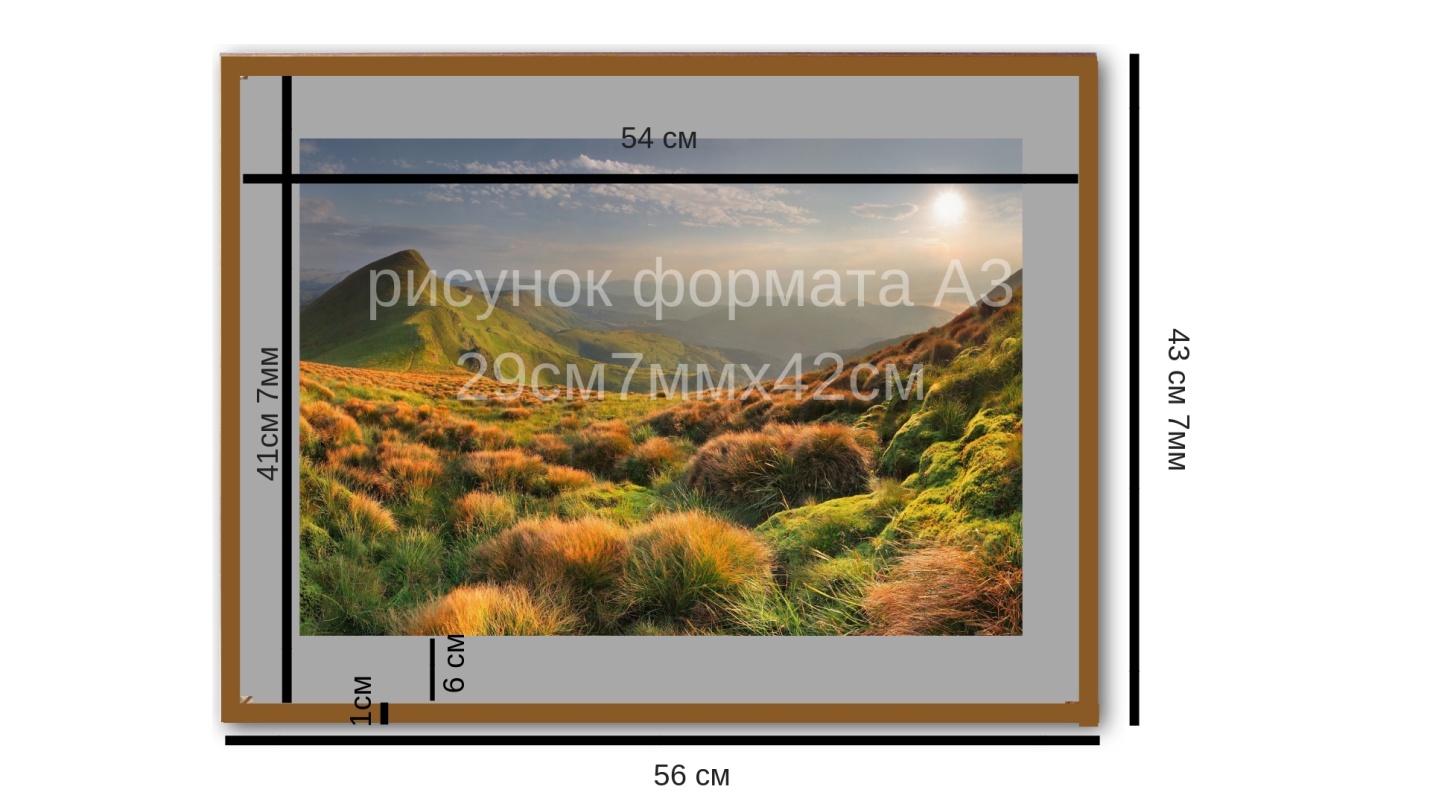 №п/пНаименование образовательной организации (в соответствии с Уставом), Ф.И.О. руководителя, телефон, электронная почтаТворческое объединение,Ф.И.О. педагогаФамилия, имя, отчество участникаДата рождения,возрастКлассНазвание работы